 HANDBALL 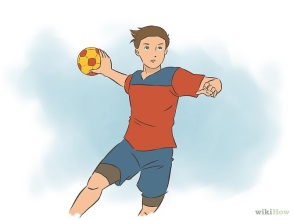 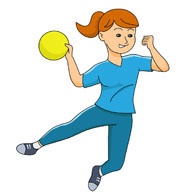 Part 1 – Skills (10 Marks)  (not needed to be assessed in GCSE)Part 2 –Game Situation (15 Marks)Mark PassingReceiving and InterceptingShootingMoving with the ballJockeying, marking and blocking9-10I can consistently perform effective passes including shoulder, cross body, side wrist, bounce, underhand and drop.  I can fake a pass wellI can effectively receive the ball by making a target to pass to, receive it on the move, sometimes with one hand, from different speeds and heights.  I often intercept the ball.I can effectively shoot, using the shoulder, jump fall, drive, low, side, and reverse shots.  I rarely miss.I can effectively dribble using both hands and can change direction and dodge quickly, disguising where I am going.I effectively demonstrate good footwork whilst defending.  I can track my opponents well to disallow them from getting free. I can block without causing a foul.7-8I can perform a variety of passes, shoulder, cross body, side wrist, bounce, underhand and drop with consistency.  I regularly produce the intended outcome.I can receive and intercept the ball with good technique and make regular interceptions.  I can usually receive the ball on the move with control.I can shoot with good technique using the shoulder, jump fall, drive, low, side, and reverse shots and often produce the intended result.I can dribble consistently well with either hand and regularly produce the intended outcome. I will often dodge my opponents.I demonstrate good footwork and can stop and pivot well.  I can often track my opponents to disallow them from getting free. I can block well, rarely giving a foul.5-6I can perform passes such as the shoulder and bounce with consistency.  I attempt to more difficult passes but am only successful some of the time.I can receive the ball with two hands and can intercept poorer quality passes from the opposition.I can perform a variety of shots and my technique is good but my accuracy is lacking.I understand the rules of dribbling and can dribble with a good technique most of the time. I sometimes change direction well.I demonstrate footwork and can stop and pivot.  I can usually track my opponents to disallow them from getting free themselves. I will foul my opponents regularly while blocking.3-4I can perform passes such as the shoulder and bounce pass with some success.  I do not try to fake a pass often enough.I can usually receive the ball from an easier pass.  I struggle to intercept the ball from opponents when it is played with pace although I will attempt it.I can perform a few types of shot but only occasionally produce the intended result.I understand the rules of dribbling and can dribble with some success, mainly just with my strongest hand.  I don’t dodge often enoughI can attempt footwork and pivoting but only occasionally produce the intended result.  I struggle to keep up with my opponents. I often create fouls while trying to block.1-2I can perform some passes with some success, although it will often lack either the accuracy or power to reach my team mateI struggle to receive passes without dropping the ball.  I understand what an interception is and can sometimes attempt them, with limited technique.I understand what the different types of shot are, but perform them rarely with the correct technique.I understand the rules of dribbling and can dribble but often lose the ball.  I don’t dodge.I understand what good footwork is but perform it rarely with any accuracy.  I am often too static. I cannot block my opponents without fouling.13-15TACTICS: I can show a high level of successful and effective tactical and strategic decisions, almost always relevant to the position I am playing. CONTRIBUTION: My contribution is highly effective and I sustain this for almost all of the game.  TECHNIQUE & ACCURACY: I show high level of technique and accuracy for all skills consistently when in set play and in open. APPLICATION OF SKILL: I select the appropriate stills. OPPONENTS: I am usually successful in outwitting my opponent and I am hardly ever outwitted.10-12TACTICS: I can make successful and effective tactical and strategic decisions usually relevant to the position I am playing. I have minor tactical lapses. CONTRIBUTION: My contribution is usually effective and I sustain for the majority of the game.  TECHNIQUE & ACCURACY: I show technique and accuracy for all skills when in set play and in open. APPLICATION OF SKILL: I usually select the appropriate stills, there may be some lapses. OPPONENTS: I can often outwit my opponent and I am only occasionally outwitted.7-9TACTICS: I can make successful and effective tactical and strategic decisions and but I still have some tactical weaknesses and occasionally my tactics aren’t relevant to the position I am playing. CONTRIBUTION: My contribution is sometimes effective and I don’t sustain it throughout, sometimes I am uninvolved.  TECHNIQUE & ACCURACY: I show technique and accuracy for most skills when in set play and in open play but it is not always consistent. APPLICATION OF SKILL: I select the appropriate stills most of the time. OPPONENTS: I can sometimes outwit my opponent, even with obvious areas of weakness and I am sometimes outwitted.4-6TACTICS: I show limited ability to make tactical and strategic decisions and they are rarely relevant to the position of my opponents. CONTRIBUTION: I contribute infrequently and they are only occasionally effective or significant. TECHNIQUE & ACCURACY: I show some technique and accuracy for some skills when in set play and open play but I still have obvious weaknesses and inconsistencies. APPLICATION OF SKILL: I occasionally select the correct skill. OPPONENTS: I occasionally outwit my opponent and I am often outwitted.1-3TACTICS: I show some ability to make tactical and strategic decisions and there are weakness in their relevance to the position I am playing. CONTRIBUTION I contribute on rare occasions and it is ineffective or insignificant. TECHNIQUE & ACCURACY: my technique and accuracy is limited to a few skills when in set play and open play. APPLICATION OF SKILL: I rarely select the correct skill. OPPONENTS: I rarely outwit my opponent and I am usually outwitted. 